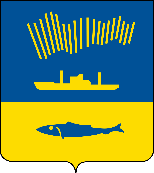 АДМИНИСТРАЦИЯ ГОРОДА МУРМАНСКАП О С Т А Н О В Л Е Н И Е                                                                                                                   № В соответствии с Федеральным законом от 06.10.2003 № 131-ФЗ                      «Об общих принципах организации местного самоуправления в Российской Федерации», Уставом муниципального образования город Мурманск, решением Совета депутатов города Мурманска от 27.03.2015 № 10-130                    «Об утверждении Порядка управления, распоряжения и использования земельных участков, находящихся в собственности муниципального образования город Мурманск, и о признании утратившими силу отдельных решений Совета депутатов города Мурманска», постановлением администрации города Мурманска от 26.02.2009 № 321 «О порядке разработки и утверждения административных регламентов предоставления муниципальных услуг в муниципальном образовании город Мурманск»                       п о с т а н о в л я ю: 1. Внести в постановление администрации города Мурманска                          от 31.08.2015 № 2405 «Об утверждении административного регламента предоставления муниципальной услуги «Выдача решения о предварительном согласовании предоставления земельного участка» (в ред. постановлений                 от 24.02.2016 № 435, от 17.06.2016 № 1774, от 07.10.2016 № 3012, от 10.01.2017 № 06, от 22.05.2017 № 1499, от 26.12.2017 № 4117, от 16.07.2018 № 2146,                   от 22.01.2019 № 156, от 16.04.2019 № 1386, от 30.03.2020 № 869) (далее – постановление) следующее изменение:- в преамбуле постановления слова «а также земельных участков, государственная собственность на которые не разграничена, расположенных на территории муниципального образования город Мурманск,» исключить.2.	Внести следующие изменения в приложение к постановлению:2.1. В 14 абзаце пункта 2.5.1 подраздела 2.5 раздела 2 слова «а также земель и земельных участков, государственная собственность на которые не разграничена, расположенных на территории муниципального образования город Мурманск,» исключить.2.2. В пункте 3.5.5 подраздела 3.5 раздела 3 слова «16 дней» заменить словами «14 дней».2.3. Первый – третий абзацы пункта 3.6.2 подраздела 3.6 раздела 3 изложить в новой редакции:«3.6.2. Результат предоставления муниципальной услуги, указанный в подразделе 2.3 настоящего Регламента, выдается (направляется) заявителю в срок, не превышающий 30 дней со дня регистрации в Комитете заявления, одним из способов, указанных в заявлении:- непосредственно в Комитете при личном обращении;- заказным почтовым отправлением с уведомлением о вручении по адресу, указанному в заявлении;».2.4. Пункт 3.6.3 подраздела 3.6 раздела 3 изложить в новой редакции:«3.6.3. Получение результата предоставления муниципальной услуги, указанного в подразделе 2.3 настоящего Регламента, в Комитете осуществляется заявителем под подпись при предъявлении документа, удостоверяющего личность.В случае неявки заявителя в Комитет в дату, согласованную по телефону, указанному в заявлении, результат предоставления муниципальной услуги, указанный в подразделе 2.3 настоящего Регламента, направляется заказным почтовым отправлением с уведомлением о вручении по адресу, указанному в заявлении.».2.5. В пункте 3.8.6 подраздела 3.8 раздела 3 слова «опечаток и (или) ошибок» заменить словами «опечаток и ошибок».2.6. Приложение 1 к Регламенту после слов «простой письменной форме.» дополнить новым абзацем следующего содержания:«Способ получения результата предоставления муниципальной услуги: ________________. Номер телефона для связи с заявителем в случае получения результата предоставления муниципальной услуги лично: ________________.».2.7. В приложении № 3 к Регламенту в столбце «Показатели доступности и качества предоставления муниципальной услуги» строку 7 после слова «получения» дополнить словом «муниципальной».3.	Отделу информационно-технического обеспечения и защиты информации администрации города Мурманска (Кузьмин А.Н.) разместить настоящее постановление на официальном сайте администрации города Мурманска в сети Интернет.4.	Редакции газеты «Вечерний Мурманск» (Хабаров В.А.) опубликовать настоящее постановление.5. Настоящее постановление вступает в силу со дня официального опубликования.6. Контроль за выполнением настоящего постановления возложить на заместителя главы администрации города Мурманска Изотова А.В.Глава администрациигорода Мурманска                                                                                 Е.В. Никора